KENNISGEVING VAN HET OP DE NEDERLANDSE MARKT BRENGEN VAN EEN VEREENVOUDIGDE TOELATINGOp d.d. 27 april 2021 is een kennisgeving (BC-XH066150-38) ontvangen als bedoeld in artikel 27 Verordening (EU) 528/2012, van Essity Hygiene and Health AktiebolagBroplatsen 3 SE-431-31 MÖLNDALlSwedenHet betreft een  kennisgeving  voor een middel met de productnaamTork Surface Disinfecting SprayHet middel wordt op de Nederlandse markt gebracht onder nummer NL-0026356-0000onder de volgende handelsnamen: Tork Surface Disinfecting SprayHet middel is gebaseerd op het volgens artikel 26 in de Europese Unie toegelaten middel met de productnaam  Tork Surface Disinfecting Spray en wordt onder dezelfde voorwaarden toegelaten.Ede, 26 mei 2021Het College voor de toelating van gewasbeschermingsmiddelen en biociden, voor deze:de secretaris, voor deze: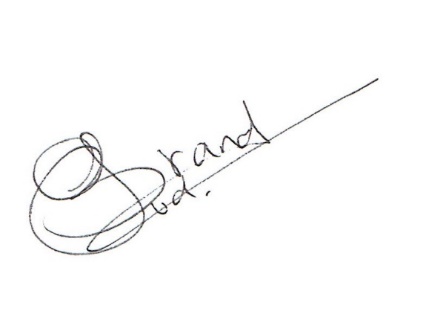 Projectleider H. van den Brand